ΠΟΛΥΤΕΧΝΙΚΗ ΣΧΟΛΗ        ΕΛΛΗΝΙΚΗ ΔΗΜΟΚΡΑΤΙΑ            TMHMA ΜΗΧΑΝΙΚΩΝ ΧΩΡΟΤΑΞΙΑΣ ΚΑΙ ΑΝΑΠΤΥΞΗΣ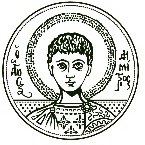 ΑΡΙΣΤΟΤΕΛΕΙΟΠΑΝΕΠΙΣΤΗΜΙΟΘΕΣΣΑΛΟΝΙΚΗΣΘεσσαλονίκη,Αρ.Πρωτ.:ΑΙΤΗΣΗΥΠΟΒΟΛΗΣ ΥΠΟΨΗΦΙΟΤΗΤΑΣ ΓΙΑ ΤΗΝ ΕΚΛΟΓΗ ΔΙΕΥΘΥΝΤΗ/ΝΤΡΙΑΣ ΕΡΓΑΣΤΗΡΙΟΥ ΜΕΛΕΤΗΣ ΣΥΛΛΟΓΙΚΩΝ ΠΡΑΚΤΙΚΩΝ ΓΙΑ ΤΟ ΧΩΡΟ ΚΑΙ ΤΗΝ ΑΝΑΠΤΥΞΗ-ΣΥ.Π.ΧΑ. (Laboratory for Studies on Collective Practices for Space and Development-CO-SPACE) ΤΟΥ ΤΜΗΜΑΤΟΣ ΜΗΧΑΝΙΚΩΝ ΧΩΡΟΤΑΞΙΑΣ ΚΑΙ ΑΝΑΠΤΥΞΗΣ ΤΗΣ ΠΟΛΥΤΕΧΝΙΚΗΣ ΣΧΟΛΗΣ ΤΟΥ ΑΠΘΣΤΟΙΧΕΙΑΥΠΟΨΗΦΙΟΥΕπώνυμο: 	Όνομα:				Πατρώνυμο:				 Βαθμίδα:				 Τμήμα:				 Α.Δ.Τ.:				ΗμερομηνίαΓέννησης: 	Τηλ.Γραφείου:231099	 Κινητό: 69	 Email:		ΠΡΟΣΓραμματείαΤμήματος Μηχανικών Χωροταξίας και Ανάπτυξης της Πολυτεχνικής ΣχολήςΑξιότιμη κυρία ΠρόεδρεΔια της παρούσης υποβάλλω την υποψηφιότητάμου για τη θέση του/της Διευθυντή/ΔιευθύντριαςτουΕργαστηρίου Μελέτης Συλλογικών Πρακτικών για το Χώρο και την Ανάπτυξη-ΣΥ.Π.ΧΑ. (Laboratory for Studies on Collective Practices for Space and Development-CO-SPACE) του Τμήματος Μηχανικών Χωροταξίας και Ανάπτυξης της Πολυτεχνικής Σχολήςτου ΑΠΘ, για το χρονικό διάστημα από24-02-2024 έως 23-02-2027, σύμφωνα με την μεαριθμ.                               Προκήρυξη.Συνημμένα,υποβάλω:Υπεύθυνη Δήλωση περί μη συνδρομής κωλύματος εκλογιμότηταςΟ/ΗΑιτών/ούσα[υπογραφή]